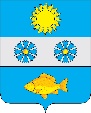 АДМИНИСТРАЦИЯ МУНИЦИПАЛЬНОГО ОБРАЗОВАНИЯКУРИЛОВСКОЕ СОБИНСКОГО РАЙОНА                                               ПОСТАНОВЛЕНИЕ22.04.2021                                                                                                                  № 50                                                                                                                                   Об утверждении Плана  противодействия коррупции в  муниципальном образовании Куриловское Собинского района на 2021-2022 годы        В соответствии с Федеральным законом от 25.12.2008 № 273-ФЗ «О противодействии коррупции», в  целях  реализации  Указа  Президента Российской  Федерации  от 13.04.2010 № 460 «О  Национальной  стратегии  против  коррупции», руководствуясь  Законом Владимирской  области от 10.11.2018 № 181-ОЗ «О  противодействии  Коррупции  во  Владимирской  области», распоряжением  администрации  Владимирской  области от 29.12.2020 г. № 1150-р «Об  утверждении  Плана  противодействия  коррупции  во Владимирской  области  на 2021-2022 годы», повышения эффективности деятельности администрации муниципального образования Куриловское Собинского района по профилактике  коррупционных  правонарушений,   администрация     п о с т а н о в л я е т:1. Утвердить План мероприятий по противодействию коррупции в администрации муниципального образования Куриловское Собинского района  на 2021-2022 годы  согласно приложению.2. Контроль за исполнением настоящего постановления оставляю  за  собой.3. Настоящее постановление вступает в силу со дня его подписания и  подлежит размещению на официальном сайте администрации  МО Куриловское.Глава администрации                                                                           О.В. Арабей                                                                                                                      Приложениек постановлению администрацииМО Куриловское                                                                                                                         от 22.04.2021 № 50                      №План мероприятий  по противодействию коррупции в администрации 
МО Куриловское на 2021–2022 годы№ п/пМероприятияСрок исполнения (годы)Ответственные исполнители12341.Обеспечение правовых и организационных мер, направленных на противодействие коррупцииОбеспечение правовых и организационных мер, направленных на противодействие коррупцииОбеспечение правовых и организационных мер, направленных на противодействие коррупции1.1.Разработка проектов муниципальных нормативных правовых актов по противодействию коррупции2021 - 2022Заместитель главы администрации  1.2.Мониторинг проведения антикоррупционной экспертизы муниципальных правовых актов и проектов муниципальных правовых актов2021 - 2022Заместитель главы администрации  1.3.Разработка административных регламентов предоставления муниципальных услуг2021-2022 Специалисты администрации 1.4.Работа по учету рекомендаций об устранении коррупционных факторов, выявленных в нормативных правовых актах2021 - 2022Заместитель главы администрации  1.5.Проведение мониторинга применения административных регламентов по исполнению функций муниципального контроля2021- 2022,1 раз в годЗаместитель главы администрации  1.6.Организация исполнения законодательных актов в области противодействия коррупции, создание условий, затрудняющих возможность коррупционного поведения и обеспечивающих снижение уровня коррупции2021 - 2022Заместитель главы администрации  2.Совершенствование механизма контроля соблюдения ограничений и запретов, связанных с прохождением муниципальной службыСовершенствование механизма контроля соблюдения ограничений и запретов, связанных с прохождением муниципальной службыСовершенствование механизма контроля соблюдения ограничений и запретов, связанных с прохождением муниципальной службы2.1.Доведение до лиц, замещающих должности муниципальной службы в администрации МО Куриловское положений законодательства Российской Федерации о противодействии коррупции 2021 - 2022Заместитель главы администрации  2.2.Организация работы по представлению сведений о доходах, расходах, имуществе и обязательствах имущественного характера гражданами, претендующими на замещение должностей муниципальной службы, муниципальными служащими, а также о доходах, расходах, имуществе и обязательствах имущественного характера   их супруги (супруга) и несовершеннолетних детей2021- 2022Заместитель главы администрации  2.3.Организация проверки достоверности и полноты сведений о доходах, расходах, об имуществе и обязательствах имущественного характера, представляемых муниципальными служащими2021 - 2022(при наличии оснований)Заместитель главы администрации  2.4.Организация размещения сведений о доходах, расходах, об имуществе и обязательствах имущественного характера лиц, замещающих должности муниципальной службы, их супруги (супруга) и несовершеннолетних детей на официальном сайте администрации МО Куриловское2021 - 2022Заместитель главы администрации 2.5.Контроль за соблюдением лицами, замещающими муниципальные должности МО Куриловское и муниципальными служащими, замещающими должности муниципальной службы МО Куриловское (далее- муниципальные служащие) запретов, ограничений и требований , установленных в целях противодействия коррупции, в том числе мер по предотвращению  и (или)   урегулированию конфликта интересов, а также за привлечением указанных лиц к ответственности в случае их не соблюдения2021-2022Глава администрации 2.6.Осуществление организационных, разъяснительных и иных мер по соблюдению лицами, замещающими муниципальные должности, и муниципальными служащими запретов, ограничений и по исполнению требований, установленных в целях противодействия коррупции, в том числе мер по предотвращению и (или) урегулированию конфликта интересов, ограничений, касающихся получения подарков2021-2022Глава администрации, заместитель главы администрации  2.7.Обеспечение реализации муниципальными служащими обязанности уведомлять представителя нанимателя о случаях обращения к ним каких-либо лиц в целях склонения их к совершению коррупционных правонарушений. 2021-2022Глава администрации, заместитель главы администрации  2.8.Обеспечение соблюдения муниципальными служащими администрации МО Куриловское Кодекса этики и служебного поведения муниципальных служащих администрации МО Куриловское2021 - 2022Глава администрации, заместитель главы администрации  2.9.Анализ результатов проверок соблюдения муниципальными служащими администрации МО Куриловское ограничений и запретов, связанных с прохождением муниципальной службы; проверок сведений о доходах, расходах, об имуществе и обязательствах имущественного характера, а также их супруги (супруга) и несовершеннолетних детей; практики выявления и устранения нарушений Кодекса этики и служебного поведения муниципальных служащих администрации МО Куриловское2021 - 2022Заместитель главы администрации  2.10.Проведение аттестации муниципальных служащих администрации МО Куриловское на соответствие замещаемой должности2021 - 2022Глава администрации, заместитель главы администрации  2.11.Организация повышения квалификации муниципальных служащих, в должностные обязанности которых входит противодействие коррупции2021 - 2022Глава администрации2.12.Организация обучения муниципальных служащих, впервые поступивших на муниципальную службу, по образовательным программам в области противодействия коррупции 2021-2022Глава администрации, Заместитель главы администрации  2.13.Организация ведения личных дел лиц, замещающих муниципальные должности, и муниципальных служащих, в том числе в части контроля за актуализацией сведений, содержащихся в анкетах, предоставляемых при назначении на указанные должности и поступлении на такую службу. Об их родственниках и свойственниках в целях выявления возможного конфликта интересов2021-2022Заместитель главы администрации  2.14.Обеспечение использования с 1  января 2021 года при заполнении справок о доходах,  расходах, об имуществе и обязательствах имущественного характера специального программного обеспечения «Справки БК» лицами, претендующими на замещение муниципальных должностей и должностей муниципальной службы, а также лицами, замещающими муниципальные должности и должности муниципальной службы, осуществление полномочий  по которым влечет за собой обязанность предоставлять сведения о своих доходах, расходах, об имуществе и обязательствах имущественного характера, о доходах, расходах, об имуществе и обязательствах имущественного характера своих супругов и несовершеннолетних детей2021-2022Глава администрации, заместитель главы администрации  2.15. Анализ должностных регламентов муниципальных служащих на предмет наличия в них положений, способствующих коррупционным проявлениям2021-2022Заместитель главы администрации  2.16.Анализ жалоб и обращений граждан о фактах обращений в целях склонения муниципальных служащих администрации МО Куриловское совершению коррупционных правонарушений2021 - 2022Заместитель главы администрации  3.Противодействие коррупции в сфере закупок товаров, работ, услуг для обеспечения муниципальных нужд, совершенствование порядка использования муниципального имуществаПротиводействие коррупции в сфере закупок товаров, работ, услуг для обеспечения муниципальных нужд, совершенствование порядка использования муниципального имуществаПротиводействие коррупции в сфере закупок товаров, работ, услуг для обеспечения муниципальных нужд, совершенствование порядка использования муниципального имущества3.1.Контроль за соблюдением требований Федерального закона  05.04.2013 № 44-ФЗ «О контрактной системе в сфере закупок товаров, работ, услуг для обеспечения государственных и муниципальных нужд» при размещении заказов на поставки товаров, выполнение работ, оказание услуг для муниципальных нужд2021 - 2022Заведующий централизованной бухгалтерией 3.2.Обеспечение финансового контроля и контроля за выполнением муниципальных контрактов на поставку товаров, выполнение работ, оказание услуг для муниципальных нужд2021 - 2022Заведующий централизованной бухгалтерией3.3.Мониторинг результативности использования бюджетных средств при осуществлении закупок товаров, работ, услуг для обеспечения муниципальных нужд МО Куриловское путем конкурсов и аукционов2021-2022  Заведующий централизованной бухгалтерией3.4.Размещение информации о проведении закупок товаров, работ, услуг для обеспечения муниципальных нужд на официальном сайте Единой информационной системы в сфере закупок2021 - 2022Заведующий централизованной бухгалтерией3.5.Разработка проектов правовых актов в сфере реализации мер, направленных на противодействие коррупции в сферах размещения заказов, осуществления закупок и иных конкурентных процедур2021 - 2022Заведующий централизованной бухгалтерией3.6.Организация учета и ведение реестра имущества, находящегося в муниципальной собственности. Контроль за сохранностью и использованием по назначению муниципального имущества.Размещение информации в СМИ и на официальном сайте администрации МО Куриловское:- о возможности заключения договоров аренды муниципального недвижимого имущества;- о приватизации муниципального имущества, их результатах;- о предстоящих торгах по продаже, представлении в аренду муниципального имущества и результатах проведенных торгов2021 - 2022Заместитель главы администрации, заведующий централизованной бухгалтерией  3.7.Проведение проверок целевого и эффективного использования средств бюджета МО Куриловское, а также бюджетных средств, поступивших из областного и федерального бюджетов2021-2022 Финансовый отдел администрации МО Собинский район (по соглашению), Совет народных депутатов МО Куриловское3.8Анализ и внесение изменений в административные регламенты исполнения муниципальных функций (предоставления муниципальных услуг)2021-2022 Специалисты администрации 3.9Обеспечение межведомственного электронного взаимодействия субъектов информационного обмена, предусмотренного Федеральным законом от 27 июля 2010 года № 210-ФЗ «Об организации предоставления государственных и муниципальных услуг»2021-2022Специалисты администрации 4.Организация антикоррупционного образования и пропаганды, формирование нетерпимого отношения к коррупцииОрганизация антикоррупционного образования и пропаганды, формирование нетерпимого отношения к коррупцииОрганизация антикоррупционного образования и пропаганды, формирование нетерпимого отношения к коррупции4.1.Включение вопросов на знание антикоррупционного законодательства при проведении квалификационного экзамена и аттестации муниципальных служащих администрации МО Куриловское2021 - 2022Заместитель главы администрации  4.2.Участие в тематических семинарах, совещаниях с руководителями органов местного самоуправления, лицами, замещающими муниципальные должности, по вопросам соблюдения антикоррупционного законодательства2021-2022, не реже 1 раза в полугодие Глава администрации, заместитель главы администрации  5.Обеспечение открытости и доступности деятельности администрации МО Куриловское Собинского районаОбеспечение открытости и доступности деятельности администрации МО Куриловское Собинского районаОбеспечение открытости и доступности деятельности администрации МО Куриловское Собинского района5.1.Обеспечение своевременности и полноты размещения информации о деятельности администрации МО Куриловское на официальном сайте администрации МО Куриловское2021 - 2022Заместитель главы администрации 5.2.Мониторинг сведений о бюджетных средствах, затраченных на реализацию программ (планов) по противодействию коррупции2021-2022Заведующий централизованной бухгалтерией  5.3.Обеспечение работы с гражданами и организациями и получение информации о фактах совершения коррупционных правонарушений муниципальными служащими администрации МО Куриловское2021 - 2022Глава администрации, заместитель главы администрации  5.4.Прием граждан по вопросам противодействия коррупции в администрации МО Куриловское2021- 2022Глава администрации 5.5.Организация предоставления населению информации о бюджетном процессе в администрации МО Куриловское на официальном сайте администрации МО Куриловское2021 - 2022Заместитель главы администрации, заведующий централизованной бухгалтерией  5.6.Проведение мониторинга официального сайта администрации МО Куриловское на предмет обеспечения доступа к информации о деятельности указанного органа2021-2022Заместитель главы администрации 6.Организационное обеспечение мероприятий по противодействию коррупцииОрганизационное обеспечение мероприятий по противодействию коррупцииОрганизационное обеспечение мероприятий по противодействию коррупции6.1.Отчет о фактах, выявленных в ходе анализа жалоб, отзывов и предложений граждан, на предмет наличия в них информации о коррупции со стороны сотрудников администрации МО Куриловское2021 - 2022Заместитель главы администрации  6.2.Анализ публикаций в средствах массовой информации на предмет наличия сведений о фактах коррупции; обращений граждан, поступающих на официальный сайт администрации МО Куриловское, по телефону2021 - 2022, ежемесячноЗаместитель главы администрации  7.Межведомственная координация по вопросам противодействия коррупции в муниципальном образовании Куриловское Собинского района Межведомственная координация по вопросам противодействия коррупции в муниципальном образовании Куриловское Собинского района Межведомственная координация по вопросам противодействия коррупции в муниципальном образовании Куриловское Собинского района 7.1.Привлечение общественности к обсуждению проекта бюджета поселения, дополнений и изменений к нему2021-2022Заведующий централизованной бухгалтерией7.2.Обеспечение эффективного взаимодействия с институтами гражданского общества, правоохранительными органами и другими государственными органами по вопросам организации противодействия коррупции2021-2022Глава администрации, заместитель главы администрации  7.3.Обеспечение взаимодействия администрации МО Куриловское со средствами массовой информации по вопросам противодействия коррупции2021-2022Заместитель главы администрации  7.4.Обеспечение гласности в средствах массовой информации каждого факта коррупции муниципальных служащих администрации МО Куриловское2021-2022Глава администрации, заместитель главы администрации  7.5.Организация принятия мер по предупреждению коррупции в организациях, подведомственных администрации МО Куриловское2021-2022Глава администрации, заместитель главы администрации  